Информация о ценах на социально значимые товары  Асбестовский городской округИнформация о ценах на социально значимые товары  Асбестовский городской округИнформация о ценах на социально значимые товары  Асбестовский городской округна 01.02.2017на 01.02.2017на 01.02.2017№ п/пНаименование товаровЕдиница измеренияОптово-отпускная цена с НДСТорговая надбавка, %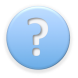 № п/пНаименование товаровЕдиница измеренияОптово-отпускная цена с НДСТорговая надбавка, %№ п/пНаименование товаровЕдиница измеренияОптово-отпускная цена с НДСТорговая надбавка, %1234561Хлеб формовой:1.1из муки высшего сорта руб./кг40,0015,0046,001.2из муки 1 сорта руб./кг35,5914,9540,911.3из муки 2 сорта руб./кг0,000,000,001.4смешанной валки руб./кг33,0316,5038,482Мука высшего сорта руб./кг22,3217,9726,333Макаронные изделия руб./кг24,3618,0228,754Крупы:4.1манная руб./кг22,9817,4927,004.2рис шлифованный руб./кг34,3517,9040,504.3пшено руб./кг18,6318,0922,004.4гречневая ядрица руб./кг54,2417,9964,005Сахар-песок руб./кг41,3013,0046,676Соль руб./кг8,4019,0510,007Чай черный байховый листовой (не пакетированный) руб./(100 гр.)44,5418,9953,008Яйцо столовое (1 категории)  руб./(10 шт.)46,8712,0152,509Молоко питьевое, п/э пакет (жир. 3,2 %) руб./литр38,8012,1143,5010Сметана, п/э пакет (жир. 20 %) руб./кг150,1716,00174,2011Творог 9%  руб./кг243,3918,00287,2012Масло животное ("Крестьянское") руб./кг416,1117,50488,9313Масло растительное (подсолнечное) руб./литр73,6817,4986,5714Мясо:14.1говядина I кат. на кости  руб./кг0,0014.2свинина I кат. на кости  руб./кг0,0014.3баранина I кат. на кости  руб./кг0,0014.4Кура-тушка I кат.  руб./кг130,2417,50153,0315Колбаса вареная - в/с  («Русская», «Любительская») руб./кг314,7716,00365,1316Рыба свежемороженая (минтай без головы) руб./кг100,0017,50117,5017Овощи свежие:17.1картофель руб./кг15,0020,0018,0017.2капуста руб./кг13,3320,0316,0017.3морковь руб./кг20,0020,0024,0017.4свекла руб./кг15,0020,0018,0017.5лук репчатый руб./кг15,0020,0018,0018Фрукты:18.1яблоки руб./кг65,8320,0179,0019Бензин АИ-92руб./литр0,0035,5220Бензин АИ-76 - 80руб./литр0,0021Проезд в общественном транспорте (городской)руб./поездка0,0018,00